Bonjour,Votre enfant entrera au mois de septembre dans la classe de Grande-Section.Afin d’éviter la cohue de la rentrée scolaire, je vous transmets d’ores et déjà la liste des fournitures dont il aura besoin :Un classeur à levier A4 dos 7cmUne ramette de 500 feuilles papier blanc 80 g minimumUne boite de mouchoirsUn gobeletUne paire de chaussons qui tient au piedUn tablier de peinture ou un grand tee-shirt d'adultes à manches longues pour l'art plastique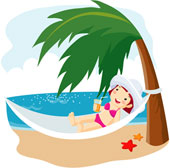 En attendant, je vous souhaite à vous et à vos enfants de très bonnes vacances d’été.	Cordialement, Lætitia PIERSONBonjour,Votre enfant entrera au mois de septembre dans la classe de Grande-Section.Afin d’éviter la cohue de la rentrée scolaire, je vous transmets d’ores et déjà la liste des fournitures dont il aura besoin :Un classeur à levier A4 dos 7cmUne ramette de 500 feuilles papier blanc 80 g minimumUne boite de mouchoirsUn gobeletUne paire de chaussons qui tient au piedUn tablier de peinture ou un grand tee-shirt d'adultes à manches longues pour l'art plastiqueEn attendant, je vous souhaite à vous et à vos enfants de très bonnes vacances d’été.	Cordialement, Lætitia PIERSON